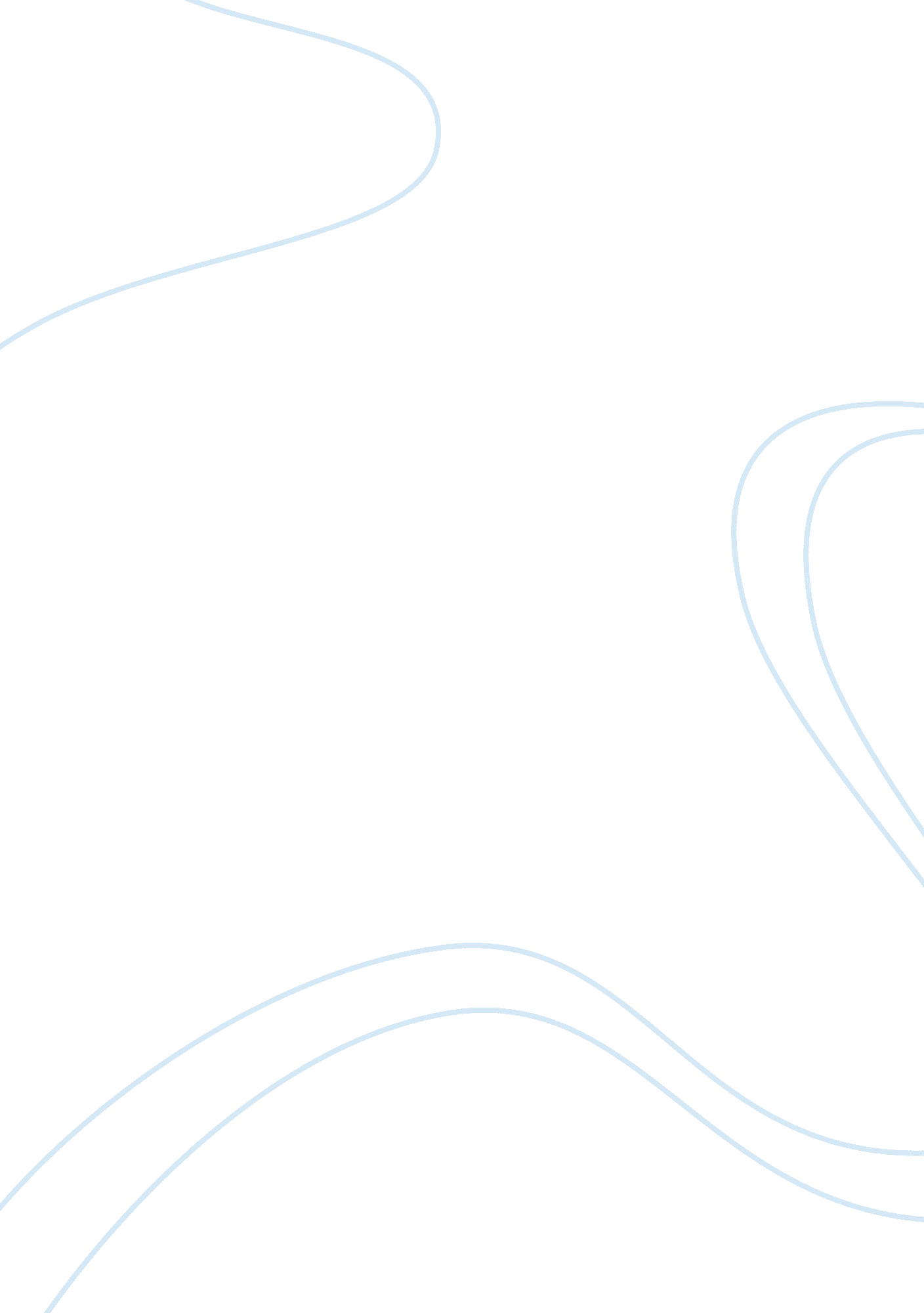 Fundamental factors affecting quality essay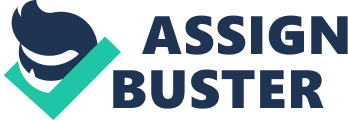 The nine cardinal factors ( 9 M’s ) . which are impacting the quality of merchandises and services. are: markets. money. direction. work forces. motive. stuffs. machines and mechanisation. Modern information methods and mounting merchandise demands. 1. Market: Because of engineering promotion. we could see many new merchandises to fulfill client wants. At the same clip. the client wants are besides altering dynamically. So. it is the function of companies to place demands and so run into it with bing engineerings or by developing new engineerings. 2. Money: The increased planetary competition necessitates immense spendings for new equipments and procedure. This should be rewarded by improved productiveness. This is possible by minimising quality costs associated with the care and betterments of quality degree. 3. Management: Because of the increased complex construction of concern organisation. the quality related duties lie with individuals at different degrees in the organisation. 4. Work force: The rapid growing in proficient cognition leads to development of human resource with different specialisation. This necessitates some groups like. system technology group to incorporate the thought of full specialisation. 5. Motivation: If we fix the duty of accomplishing quality with each person in the organisation with proper motive techniques. there will non be any job in bring forthing the designed quality merchandises. 6. Materials: Choice of proper stuffs to run into the coveted tolerance bound is besides an of import consideration. Quality attributes like. surface coating. strength. diameter etc. . can be obtained by proper choice of stuff. 7. Machines and mechanisation: In order to hold quality merchandises which will take to higher productiveness of any organisation. we need to utilize advanced machines and mechanise assorted operations. 8. Modern information methods: The modern information methods aid in hive awaying and recovering needed informations for fabrication. selling and service. 9. Mounting merchandise demands: Product variegation to run into clients taste leads to intricacy in design. fabrication and quality criterions. Hence. companies should be after equal system to undertake all these demands. 